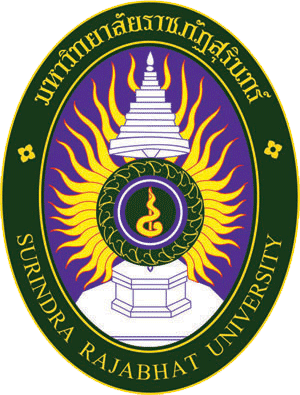 รายงานผลการดำเนินการ มคอ. ๕ รายวิชาหลักชีววิทยารหัสวิชา ๔๐๓๑๑๐๕ภาคการศึกษาที่ ๑ ปีการศึกษา ๒๕๖๔โดย อาจารย์ ผศ. ดร. นิภาศักดิ์ คงงามหลักสูตร วท.บ. (ชีววิทยา) โปรแกรมวิชาชีววิทยาคณะวิทยาศาสตร์และเทคโนโลยีมหาวิทยาลัยราชภัฏสุรินทร์แบบ มคอ. ๕ รายงานผลการดำเนินการของรายวิชารายงานผลการดำเนินการของรายวิชา หมายถึง รายงานผลการจัดการเรียนการสอนของอาจารย์ผู้สอนแต่ละรายวิชาเมื่อสิ้นภาคเรียนเกี่ยวกับภาพรวมของการจัดการเรียนการสอนในวิชานั้นๆว่า ได้ดำเนินการสอนอย่างครอบคลุมและเป็นไปตามแผนที่วางไว้ในรายละเอียดของรายวิชาหรือไม่ และหากไม่เป็นไปตามแผนที่วางไว้ ต้องให้เหตุผลและข้อเสนอแนะในการปรับปรุงการจัดการเรียนการสอนของรายวิชาดังกล่าวในครั้งต่อไป   รายงานนี้จะครอบคลุมถึงผลการเรียนของนักศึกษา จำนวนนักศึกษาตั้งแต่เริ่มเรียนจนสิ้นสุด ปัญหาในด้านการบริหารจัดการและสิ่งอำนวยความสะดวก การวิเคราะห์ผลการประเมินรายวิชาของนักศึกษา/หัวหน้าภาค/หรือผู้ประเมินภายนอก รวมทั้งการสำรวจความคิดเห็นของผู้ใช้บัณฑิต การวางแผนและให้ข้อเสนอแนะต่อผู้ประสานงานหลักสูตรเพื่อปรับปรุงและพัฒนารายวิชาประกอบด้วย ๖ หมวด ดังนี้หมวดที่ ๑	ข้อมูลทั่วไปหมวดที่ ๒ 	การจัดการเรียนการสอนของรายวิชาหมวดที่ ๓	สรุปผลการจัดการเรียนการสอนของรายวิชาหมวดที่ ๔	ปัญหาและผลกระทบต่อการดำเนินการหมวดที่ ๕	การประเมินรายวิชาหมวดที่ ๖	แผนการปรับปรุงรายงานผลการดำเนินการของรายวิชาหมวดที่ ๑ ข้อมูลทั่วไปหมวดที่ ๒ การจัดการเรียนการสอนของรายวิชาหมวดที่ ๓  สรุปผลการจัดการเรียนการสอนของรายวิชาหมวดที่ ๔ ปัญหาและผลกระทบต่อการดำเนินการหมวดที่ ๕ การประเมินรายวิชาหมวดที่ ๖ แผนการปรับปรุง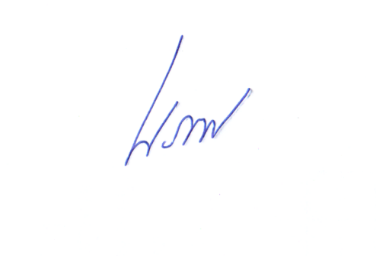 ลงชื่อ:    _________________________________________                          (อาจารย์ ผศ. ดร. นิภาศักดิ์ คงงาม)                                                                                                                        อาจารย์ผู้รับผิดชอบรายวิชา/ผู้รายงาน                            วันที่ 31 เดือน ตุลาคม พ.ศ. 2564เสนอประธานหลักสูตร/หัวหน้าภาควิชา                 เพื่อทราบผลการดำเนินงาน  และพิจารณาแผนการปรับปรุงที่เสนออนุมัติโดย........................................................................                    (อาจารย์ ดร. เฉลา สำราญดี)              ประธานหลักสูตร วท.บ (ชีววิทยา) สาขาวิชาชีววิทยาชื่อสถาบันอุดมศึกษา         มหาวิทยาลัยราชภัฏสุรินทร์วิทยาเขต/คณะ/ ภาควิชา   คณะวิทยาศาสตร์และเทคโนโลยี                                   ภาควิชาวิทยาศาสตร์พื้นฐาน                                   สาขาวิชาชีววิทยา๑. รหัสและชื่อรายวิชา     ๔๐๓๑๑๐๕    หลักชีววิทยา                    (ชื่อภาษาไทย)                        Principle of Biology        (ชื่อวิชาภาษาอังกฤษ)๒. รายวิชาที่ต้องเรียนก่อนรายวิชานี้  (ถ้ามี)       ไม่มี๓. อาจารย์ผู้รับผิดชอบ อาจารย์ผู้สอนและกลุ่มเรียน  (section)ผู้สอน    อาจารย์ ผศ. ดร. นิภาศักดิ์ คงงามกลุ่มเรียน พท.บ.การแพทย์แผนไทย	๔. ภาคการศึกษา/ปีการศึกษาที่เปิดสอนรายวิชา       ภาคการศึกษาที่ ๑/๒๕๖๔๕.  สถานที่เรียนห้อง  ๒๙๔๐๑  อาคารศูนย์วิทยาศาสตร์และวิทยาศาสตร์ประยุกต์  ออนไลน์คณะวิทยาศาสตร์และเทคโนโลยี มหาวิทยาลัยราชภัฏสุรินทร์๑.  รายงานชั่วโมงการสอนจริงเทียบกับแผนการสอน๑.  รายงานชั่วโมงการสอนจริงเทียบกับแผนการสอน๑.  รายงานชั่วโมงการสอนจริงเทียบกับแผนการสอน๑.  รายงานชั่วโมงการสอนจริงเทียบกับแผนการสอน๑.  รายงานชั่วโมงการสอนจริงเทียบกับแผนการสอน๑.  รายงานชั่วโมงการสอนจริงเทียบกับแผนการสอน๑.  รายงานชั่วโมงการสอนจริงเทียบกับแผนการสอน๑.  รายงานชั่วโมงการสอนจริงเทียบกับแผนการสอน๑.  รายงานชั่วโมงการสอนจริงเทียบกับแผนการสอนหัวข้อหัวข้อหัวข้อจำนวนชั่วโมงตามแผนการสอนจำนวนชั่วโมงตามแผนการสอนจำนวนชั่วโมงที่สอนจริงจำนวนชั่วโมงที่สอนจริงระบุเหตุผลที่การสอนจริงต่างจากแผนการสอนหากมีความแตกต่างเกิน ๒๕%ระบุเหตุผลที่การสอนจริงต่างจากแผนการสอนหากมีความแตกต่างเกิน ๒๕%ข้อตกลงกับผู้เรียนในวิชา บทนำบทที่ 1 เซลล์และการแบ่งเซลล์- องค์ประกอบของเซลล์- การแบ่งเซลล์แบบไมโทซิส- การแบ่งเซลล์แบบไมโอซิสข้อตกลงกับผู้เรียนในวิชา บทนำบทที่ 1 เซลล์และการแบ่งเซลล์- องค์ประกอบของเซลล์- การแบ่งเซลล์แบบไมโทซิส- การแบ่งเซลล์แบบไมโอซิสข้อตกลงกับผู้เรียนในวิชา บทนำบทที่ 1 เซลล์และการแบ่งเซลล์- องค์ประกอบของเซลล์- การแบ่งเซลล์แบบไมโทซิส- การแบ่งเซลล์แบบไมโอซิส3333บทที่ 2 การสืบพันธุ์- ความหมาย- ประเภทของการสืบพันธุ์- ระบบการสืบพันธุ์ของคน บทที่ 2 การสืบพันธุ์- ความหมาย- ประเภทของการสืบพันธุ์- ระบบการสืบพันธุ์ของคน บทที่ 2 การสืบพันธุ์- ความหมาย- ประเภทของการสืบพันธุ์- ระบบการสืบพันธุ์ของคน 3333บทที่ 3 การเจริญเติบโต - การเจริญเติบโตของสิ่งมีชีวิตในระยะต่าง ๆ- การเจริญเติบโตในระยะเอ็มบริโอของสัตว์- กระบวนการเจริญเติบโตของสิ่งมีชีวิตบทที่ 3 การเจริญเติบโต - การเจริญเติบโตของสิ่งมีชีวิตในระยะต่าง ๆ- การเจริญเติบโตในระยะเอ็มบริโอของสัตว์- กระบวนการเจริญเติบโตของสิ่งมีชีวิตบทที่ 3 การเจริญเติบโต - การเจริญเติบโตของสิ่งมีชีวิตในระยะต่าง ๆ- การเจริญเติบโตในระยะเอ็มบริโอของสัตว์- กระบวนการเจริญเติบโตของสิ่งมีชีวิต3333บทที่ 4 เนื้อเยื่อพืช                                         - เนื้อเยื่อชนิดต่าง ๆ ของพืช      บทที่ 4 เนื้อเยื่อพืช                                         - เนื้อเยื่อชนิดต่าง ๆ ของพืช      บทที่ 4 เนื้อเยื่อพืช                                         - เนื้อเยื่อชนิดต่าง ๆ ของพืช      3322บทที่ 5 เนื้อเยื่อสัตว์                                         - เนื้อเยื่อชนิดต่าง ๆ ของสัตว์                       บทที่ 5 เนื้อเยื่อสัตว์                                         - เนื้อเยื่อชนิดต่าง ๆ ของสัตว์                       บทที่ 5 เนื้อเยื่อสัตว์                                         - เนื้อเยื่อชนิดต่าง ๆ ของสัตว์                       3333บทที่ 6 การจำแนกสิ่งมีชีวิต                           - หลักเกณฑ์ในการจัดจำแนกสิ่งมีชีวิต- อาณาจักรพืช- อาณาจักรสัตว์บทที่ 6 การจำแนกสิ่งมีชีวิต                           - หลักเกณฑ์ในการจัดจำแนกสิ่งมีชีวิต- อาณาจักรพืช- อาณาจักรสัตว์บทที่ 6 การจำแนกสิ่งมีชีวิต                           - หลักเกณฑ์ในการจัดจำแนกสิ่งมีชีวิต- อาณาจักรพืช- อาณาจักรสัตว์3333บทที่ 7 พันธุศาสตร์                                               - ความรู้ทั่วไปเกี่ยวกับพันธุศาสตร์                                   - โรคที่เกิดจากความผิดปกติของโครโมโซมบทที่ 7 พันธุศาสตร์                                               - ความรู้ทั่วไปเกี่ยวกับพันธุศาสตร์                                   - โรคที่เกิดจากความผิดปกติของโครโมโซมบทที่ 7 พันธุศาสตร์                                               - ความรู้ทั่วไปเกี่ยวกับพันธุศาสตร์                                   - โรคที่เกิดจากความผิดปกติของโครโมโซม3333บทที่ 8 อาหารและการย่อยอาหาร- การย่อยอาหารของสิ่งมีชีวิต- ระบบย่อยอาหารของสิ่งมีชีวิตบทที่ 8 อาหารและการย่อยอาหาร- การย่อยอาหารของสิ่งมีชีวิต- ระบบย่อยอาหารของสิ่งมีชีวิตบทที่ 8 อาหารและการย่อยอาหาร- การย่อยอาหารของสิ่งมีชีวิต- ระบบย่อยอาหารของสิ่งมีชีวิต3333บทที่ 9 การแลกเปลี่ยนแก๊สและระบบหมุนเวียนโลหิต- อวัยวะแลกเปลี่ยนแก๊สของสิ่งมีชีวิตต่าง ๆ- ระบบหมุนเวียนโลหิตบทที่ 9 การแลกเปลี่ยนแก๊สและระบบหมุนเวียนโลหิต- อวัยวะแลกเปลี่ยนแก๊สของสิ่งมีชีวิตต่าง ๆ- ระบบหมุนเวียนโลหิตบทที่ 9 การแลกเปลี่ยนแก๊สและระบบหมุนเวียนโลหิต- อวัยวะแลกเปลี่ยนแก๊สของสิ่งมีชีวิตต่าง ๆ- ระบบหมุนเวียนโลหิต3333บทที่ 10 การทำงานของระบบประสาท  - ส่วนประกอบและกลไก      การทำงานของระบบประสาท  - ระบบประสาทของมนุษย์  - อวัยวะรับความรู้สึกและ             การตอบสนองความรู้สึกบทที่ 10 การทำงานของระบบประสาท  - ส่วนประกอบและกลไก      การทำงานของระบบประสาท  - ระบบประสาทของมนุษย์  - อวัยวะรับความรู้สึกและ             การตอบสนองความรู้สึกบทที่ 10 การทำงานของระบบประสาท  - ส่วนประกอบและกลไก      การทำงานของระบบประสาท  - ระบบประสาทของมนุษย์  - อวัยวะรับความรู้สึกและ             การตอบสนองความรู้สึก3333๒.  หัวข้อที่สอนไม่ครอบคลุมตามแผนระบุหัวข้อที่สอนไม่ครอบคลุมตามแผน และพิจารณานัยสำคัญของหัวข้อต่อผลการเรียนรู้ของรายวิชาและหลักสูตร ในกรณีที่มีนัยสำคัญให้เสนอแนวทางชดเชย๒.  หัวข้อที่สอนไม่ครอบคลุมตามแผนระบุหัวข้อที่สอนไม่ครอบคลุมตามแผน และพิจารณานัยสำคัญของหัวข้อต่อผลการเรียนรู้ของรายวิชาและหลักสูตร ในกรณีที่มีนัยสำคัญให้เสนอแนวทางชดเชย๒.  หัวข้อที่สอนไม่ครอบคลุมตามแผนระบุหัวข้อที่สอนไม่ครอบคลุมตามแผน และพิจารณานัยสำคัญของหัวข้อต่อผลการเรียนรู้ของรายวิชาและหลักสูตร ในกรณีที่มีนัยสำคัญให้เสนอแนวทางชดเชย๒.  หัวข้อที่สอนไม่ครอบคลุมตามแผนระบุหัวข้อที่สอนไม่ครอบคลุมตามแผน และพิจารณานัยสำคัญของหัวข้อต่อผลการเรียนรู้ของรายวิชาและหลักสูตร ในกรณีที่มีนัยสำคัญให้เสนอแนวทางชดเชย๒.  หัวข้อที่สอนไม่ครอบคลุมตามแผนระบุหัวข้อที่สอนไม่ครอบคลุมตามแผน และพิจารณานัยสำคัญของหัวข้อต่อผลการเรียนรู้ของรายวิชาและหลักสูตร ในกรณีที่มีนัยสำคัญให้เสนอแนวทางชดเชย๒.  หัวข้อที่สอนไม่ครอบคลุมตามแผนระบุหัวข้อที่สอนไม่ครอบคลุมตามแผน และพิจารณานัยสำคัญของหัวข้อต่อผลการเรียนรู้ของรายวิชาและหลักสูตร ในกรณีที่มีนัยสำคัญให้เสนอแนวทางชดเชย๒.  หัวข้อที่สอนไม่ครอบคลุมตามแผนระบุหัวข้อที่สอนไม่ครอบคลุมตามแผน และพิจารณานัยสำคัญของหัวข้อต่อผลการเรียนรู้ของรายวิชาและหลักสูตร ในกรณีที่มีนัยสำคัญให้เสนอแนวทางชดเชย๒.  หัวข้อที่สอนไม่ครอบคลุมตามแผนระบุหัวข้อที่สอนไม่ครอบคลุมตามแผน และพิจารณานัยสำคัญของหัวข้อต่อผลการเรียนรู้ของรายวิชาและหลักสูตร ในกรณีที่มีนัยสำคัญให้เสนอแนวทางชดเชย๒.  หัวข้อที่สอนไม่ครอบคลุมตามแผนระบุหัวข้อที่สอนไม่ครอบคลุมตามแผน และพิจารณานัยสำคัญของหัวข้อต่อผลการเรียนรู้ของรายวิชาและหลักสูตร ในกรณีที่มีนัยสำคัญให้เสนอแนวทางชดเชยหัวข้อที่สอนไม่ครอบคลุมตามแผน  (ถ้ามี)หัวข้อที่สอนไม่ครอบคลุมตามแผน  (ถ้ามี)นัยสำคัญของหัวข้อที่สอนไม่ครอบคลุมตามแผนนัยสำคัญของหัวข้อที่สอนไม่ครอบคลุมตามแผนนัยสำคัญของหัวข้อที่สอนไม่ครอบคลุมตามแผนนัยสำคัญของหัวข้อที่สอนไม่ครอบคลุมตามแผนนัยสำคัญของหัวข้อที่สอนไม่ครอบคลุมตามแผนนัยสำคัญของหัวข้อที่สอนไม่ครอบคลุมตามแผนแนวทางชดเชย                        ไม่มี                        ไม่มี                  ไม่มี                  ไม่มี                  ไม่มี                  ไม่มี                  ไม่มี                  ไม่มี                   ไม่มี๓. ประสิทธิผลของวิธีสอนที่ทำให้เกิดผลการเรียนรู้ตามที่ระบุในรายละเอียดของรายวิชา ๓. ประสิทธิผลของวิธีสอนที่ทำให้เกิดผลการเรียนรู้ตามที่ระบุในรายละเอียดของรายวิชา ๓. ประสิทธิผลของวิธีสอนที่ทำให้เกิดผลการเรียนรู้ตามที่ระบุในรายละเอียดของรายวิชา ๓. ประสิทธิผลของวิธีสอนที่ทำให้เกิดผลการเรียนรู้ตามที่ระบุในรายละเอียดของรายวิชา ๓. ประสิทธิผลของวิธีสอนที่ทำให้เกิดผลการเรียนรู้ตามที่ระบุในรายละเอียดของรายวิชา ๓. ประสิทธิผลของวิธีสอนที่ทำให้เกิดผลการเรียนรู้ตามที่ระบุในรายละเอียดของรายวิชา ๓. ประสิทธิผลของวิธีสอนที่ทำให้เกิดผลการเรียนรู้ตามที่ระบุในรายละเอียดของรายวิชา ๓. ประสิทธิผลของวิธีสอนที่ทำให้เกิดผลการเรียนรู้ตามที่ระบุในรายละเอียดของรายวิชา ๓. ประสิทธิผลของวิธีสอนที่ทำให้เกิดผลการเรียนรู้ตามที่ระบุในรายละเอียดของรายวิชา ผลการเรียนรู้วิธีสอนที่ระบุในรายละเอียดรายวิชาวิธีสอนที่ระบุในรายละเอียดรายวิชาวิธีสอนที่ระบุในรายละเอียดรายวิชาประสิทธิผลประสิทธิผลประสิทธิผลประสิทธิผลปัญหาของการใช้วิธีสอน  (ถ้ามี)  พร้อมข้อเสนอแนะในการแก้ไขผลการเรียนรู้วิธีสอนที่ระบุในรายละเอียดรายวิชาวิธีสอนที่ระบุในรายละเอียดรายวิชาวิธีสอนที่ระบุในรายละเอียดรายวิชามีมีไม่มีไม่มีปัญหาของการใช้วิธีสอน  (ถ้ามี)  พร้อมข้อเสนอแนะในการแก้ไขคุณธรรม จริยธรรมการเข้าชั้นเรียนการแต่งกายความซื่อสัตย์การเข้าชั้นเรียนการแต่งกายความซื่อสัตย์การเข้าชั้นเรียนการแต่งกายความซื่อสัตย์   มี   มีความรู้เนื้อหาตาม มคอ. ๓ หลักชีววิทยา และบทปฏิบัติการเนื้อหาตาม มคอ. ๓ หลักชีววิทยา และบทปฏิบัติการเนื้อหาตาม มคอ. ๓ หลักชีววิทยา และบทปฏิบัติการมีมีใช้การบรรยายเป็นหลักพร้อมภาพประกอบ ให้แบบฝึกหัดและทำกิจกรรมการทดลองทักษะทางปัญญาทักษะการคิดวิเคราะห์ทักษะกระบวนการวิทยาศาสตร์ทักษะการคิดวิเคราะห์ทักษะกระบวนการวิทยาศาสตร์ทักษะการคิดวิเคราะห์ทักษะกระบวนการวิทยาศาสตร์มีมีทักษะความสัมพันธ์ระหว่างบุคคลและความรับผิดชอบการทดลองกิจกรรมเดี่ยวและกลุ่มการทำรายงานเป็นกลุ่มการทดลองกิจกรรมเดี่ยวและกลุ่มการทำรายงานเป็นกลุ่มการทดลองกิจกรรมเดี่ยวและกลุ่มการทำรายงานเป็นกลุ่มมีมีการรายงานหน้าชั้นเรียนออนไลน์ และอภิปรายสรุปผลทักษะการวิเคราะห์เชิงตัวเลข การสื่อสาร และการใช้เทคโนโลยีสารสนเทศการคำนวณการนำเสนองานการสืบค้นข้อมูลการคำนวณการนำเสนองานการสืบค้นข้อมูลการคำนวณการนำเสนองานการสืบค้นข้อมูลมีมีมีการใช้คอมพิวเตอร์ในการนำเสนองานกลุ่ม๔. ข้อเสนอการดำเนินการเพื่อปรับปรุงวิธีสอนควรให้แบบฝึกหัดแบบบูรณาการนักศึกษาเพิ่มเติม และควรให้ทำแบบฝึกหัดในชั้นเรียน เน้นให้นักศึกษาคิดวิเคราะห์ตอบคำถามได้ เน้นการเรียนการสอนแบบอภิปรายและตั้งคำถาม๔. ข้อเสนอการดำเนินการเพื่อปรับปรุงวิธีสอนควรให้แบบฝึกหัดแบบบูรณาการนักศึกษาเพิ่มเติม และควรให้ทำแบบฝึกหัดในชั้นเรียน เน้นให้นักศึกษาคิดวิเคราะห์ตอบคำถามได้ เน้นการเรียนการสอนแบบอภิปรายและตั้งคำถาม๔. ข้อเสนอการดำเนินการเพื่อปรับปรุงวิธีสอนควรให้แบบฝึกหัดแบบบูรณาการนักศึกษาเพิ่มเติม และควรให้ทำแบบฝึกหัดในชั้นเรียน เน้นให้นักศึกษาคิดวิเคราะห์ตอบคำถามได้ เน้นการเรียนการสอนแบบอภิปรายและตั้งคำถาม๔. ข้อเสนอการดำเนินการเพื่อปรับปรุงวิธีสอนควรให้แบบฝึกหัดแบบบูรณาการนักศึกษาเพิ่มเติม และควรให้ทำแบบฝึกหัดในชั้นเรียน เน้นให้นักศึกษาคิดวิเคราะห์ตอบคำถามได้ เน้นการเรียนการสอนแบบอภิปรายและตั้งคำถาม๔. ข้อเสนอการดำเนินการเพื่อปรับปรุงวิธีสอนควรให้แบบฝึกหัดแบบบูรณาการนักศึกษาเพิ่มเติม และควรให้ทำแบบฝึกหัดในชั้นเรียน เน้นให้นักศึกษาคิดวิเคราะห์ตอบคำถามได้ เน้นการเรียนการสอนแบบอภิปรายและตั้งคำถาม๔. ข้อเสนอการดำเนินการเพื่อปรับปรุงวิธีสอนควรให้แบบฝึกหัดแบบบูรณาการนักศึกษาเพิ่มเติม และควรให้ทำแบบฝึกหัดในชั้นเรียน เน้นให้นักศึกษาคิดวิเคราะห์ตอบคำถามได้ เน้นการเรียนการสอนแบบอภิปรายและตั้งคำถาม๔. ข้อเสนอการดำเนินการเพื่อปรับปรุงวิธีสอนควรให้แบบฝึกหัดแบบบูรณาการนักศึกษาเพิ่มเติม และควรให้ทำแบบฝึกหัดในชั้นเรียน เน้นให้นักศึกษาคิดวิเคราะห์ตอบคำถามได้ เน้นการเรียนการสอนแบบอภิปรายและตั้งคำถาม๔. ข้อเสนอการดำเนินการเพื่อปรับปรุงวิธีสอนควรให้แบบฝึกหัดแบบบูรณาการนักศึกษาเพิ่มเติม และควรให้ทำแบบฝึกหัดในชั้นเรียน เน้นให้นักศึกษาคิดวิเคราะห์ตอบคำถามได้ เน้นการเรียนการสอนแบบอภิปรายและตั้งคำถาม๔. ข้อเสนอการดำเนินการเพื่อปรับปรุงวิธีสอนควรให้แบบฝึกหัดแบบบูรณาการนักศึกษาเพิ่มเติม และควรให้ทำแบบฝึกหัดในชั้นเรียน เน้นให้นักศึกษาคิดวิเคราะห์ตอบคำถามได้ เน้นการเรียนการสอนแบบอภิปรายและตั้งคำถาม๑. จำนวนนักศึกษาที่ลงทะเบียนเรียน                                    26  คน                                                             ๑. จำนวนนักศึกษาที่ลงทะเบียนเรียน                                    26  คน                                                             ๑. จำนวนนักศึกษาที่ลงทะเบียนเรียน                                    26  คน                                                             ๒. จำนวนนักศึกษาที่คงอยู่เมื่อสิ้นสุดภาคการศึกษา                    26    คน                                       ๒. จำนวนนักศึกษาที่คงอยู่เมื่อสิ้นสุดภาคการศึกษา                    26    คน                                       ๒. จำนวนนักศึกษาที่คงอยู่เมื่อสิ้นสุดภาคการศึกษา                    26    คน                                       ๓. จำนวนนักศึกษาที่ถอน  (W)                     0    คน                                                   ๓. จำนวนนักศึกษาที่ถอน  (W)                     0    คน                                                   ๓. จำนวนนักศึกษาที่ถอน  (W)                     0    คน                                                   ๔. การกระจายของระดับคะแนน (เกรด)๔. การกระจายของระดับคะแนน (เกรด)๔. การกระจายของระดับคะแนน (เกรด)๕. ปัจจัยที่ทำให้ระดับคะแนนผิดปกติ  (ถ้ามี) นักศึกษาไม่ส่งรายงานผลการทดลอง 7 คน ระดับคะแนนเป็น I และนักศึกษาไม่มีตัวตน ได้ คะแนน E๕. ปัจจัยที่ทำให้ระดับคะแนนผิดปกติ  (ถ้ามี) นักศึกษาไม่ส่งรายงานผลการทดลอง 7 คน ระดับคะแนนเป็น I และนักศึกษาไม่มีตัวตน ได้ คะแนน E๕. ปัจจัยที่ทำให้ระดับคะแนนผิดปกติ  (ถ้ามี) นักศึกษาไม่ส่งรายงานผลการทดลอง 7 คน ระดับคะแนนเป็น I และนักศึกษาไม่มีตัวตน ได้ คะแนน E๖. ความคลาดเคลื่อนจากแผนการประเมินที่กำหนดไว้ในรายละเอียดรายวิชา๖. ความคลาดเคลื่อนจากแผนการประเมินที่กำหนดไว้ในรายละเอียดรายวิชา๖. ความคลาดเคลื่อนจากแผนการประเมินที่กำหนดไว้ในรายละเอียดรายวิชา๖.๑ ความคลาดเคลื่อนด้านกำหนดเวลาการประเมิน ๖.๑ ความคลาดเคลื่อนด้านกำหนดเวลาการประเมิน ๖.๑ ความคลาดเคลื่อนด้านกำหนดเวลาการประเมิน ความคลาดเคลื่อนความคลาดเคลื่อนเหตุผลไม่มีไม่มี๖.๒ ความคลาดเคลื่อนด้านวิธีการประเมินผลการเรียนรู้  (ถ้ามี)๖.๒ ความคลาดเคลื่อนด้านวิธีการประเมินผลการเรียนรู้  (ถ้ามี)๖.๒ ความคลาดเคลื่อนด้านวิธีการประเมินผลการเรียนรู้  (ถ้ามี)ความคลาดเคลื่อนความคลาดเคลื่อนเหตุผลไม่มีไม่มีไม่มี๗. การทวนสอบผลสัมฤทธิ์ของนักศึกษา ๗. การทวนสอบผลสัมฤทธิ์ของนักศึกษา ๗. การทวนสอบผลสัมฤทธิ์ของนักศึกษา วิธีการทวนสอบสรุปผลสรุปผล ตรวจสอบคะแนนรวม การวัดระดับโดยเจ้าหน้าที่ประจำภาควิชาก่อนนำส่งคณะวิทย์ฯ และมีการทวนสอบโดยวาจากับคณาจารย์ในสาขาวิชานักศึกษามีความรู้ในระดับที่ได้มาตรฐานสากลนักศึกษามีความรู้ในระดับที่ได้มาตรฐานสากล๑.  ประเด็นด้านทรัพยากรประกอบการเรียนและสิ่งอำนวยความสะดวก๑.  ประเด็นด้านทรัพยากรประกอบการเรียนและสิ่งอำนวยความสะดวกปัญหาในการใช้แหล่งทรัพยากรประกอบการเรียนการสอน  (ถ้ามี)ผลกระทบสัญญาณเน็ตใช้การเรียนการสอนมีความเสถียรไม่เพียงพอ โดยเฉพาะช่วงสภาพอากาศที่แปรปรวน                  ต้องเสียเวลาปรับแก้ไข ส่งผลต่อเวลาเรียนไม่เป็นไปตามแผนที่กำหนด๒. ประเด็นด้านการบริหารและองค์กร๒. ประเด็นด้านการบริหารและองค์กรปัญหาด้านการบริหารและองค์กร(ถ้ามี)ผลกระทบต่อผลการเรียนรู้ของนักศึกษาไม่มีไม่มี๑. ผลการประเมินรายวิชาโดยนักศึกษา  (แนบเอกสาร): คะแนน 4.36    ๑.๑ ข้อวิพากษ์ที่สำคัญจากผลการประเมินโดยนักศึกษาอาจารย์มีความรู้ ปรับกิจกรรมบูรณาการทำให้นักศึกษาสนใจเนื้อหามาก เน้นสอนให้นักศึกษาได้หัดเรียนรู้ได้ด้วยตนเอง  เพื่อความเข้าใจและมีการสอนให้ผู้เรียนเข้าใจเนื้อหาได้ด้วยวิธีง่าย    ๑.๒ ความเห็นของอาจารย์ผู้สอนต่อข้อวิพากษ์ตามข้อ ๑.๑  ควรจัดให้มีการทำงานกลุ่มมากขึ้น เพื่อแสดงความคิดวิเคราะห์ร่วมของนักศึกษา ๒.  ผลการประเมินรายวิชาโดยวิธีอื่น      ๒.๑ ข้อวิพากษ์ที่สำคัญจากผลการประเมินโดยวิธีอื่นทำการทวนสอบโดยวาจากับอาจารย์ในสาขาวิชา     ๒.๒ ความเห็นของอาจารย์ผู้สอนต่อข้อวิพากษ์ตามข้อ ๒.๑ทำให้มีการปรับตัวในการสอนเนื้อหาความรู้มากขึ้น๑. ความก้าวหน้าของการปรับปรุงการเรียนการสอนตามที่เสนอในรายงาน/รายวิชาครั้งที่ผ่านมา๑. ความก้าวหน้าของการปรับปรุงการเรียนการสอนตามที่เสนอในรายงาน/รายวิชาครั้งที่ผ่านมาแผนการปรับปรุงที่เสนอในภาคการศึกษา ๑/๒๕๖๒  ที่ผ่านมาผลการดำเนินการปรับปรุงเอกสารประกอบการสอนในเทอมถัดไป                      กำลังดำเนินการ๒. การดำเนินการอื่น ๆ ในการปรับปรุงรายวิชาปรับปรุงแบบทดสอบกลางภาค และแบบทดสอบปลายภาคให้มีความสอดคล้องกับหน่วยเรียนและความยากง่ายที่เหมาะสมกับผู้เรียนตามสถานการณ์๒. การดำเนินการอื่น ๆ ในการปรับปรุงรายวิชาปรับปรุงแบบทดสอบกลางภาค และแบบทดสอบปลายภาคให้มีความสอดคล้องกับหน่วยเรียนและความยากง่ายที่เหมาะสมกับผู้เรียนตามสถานการณ์๒. การดำเนินการอื่น ๆ ในการปรับปรุงรายวิชาปรับปรุงแบบทดสอบกลางภาค และแบบทดสอบปลายภาคให้มีความสอดคล้องกับหน่วยเรียนและความยากง่ายที่เหมาะสมกับผู้เรียนตามสถานการณ์๓. ข้อเสนอแผนการปรับปรุงสำหรับภาคการศึกษา/ปีการศึกษาต่อไป๓. ข้อเสนอแผนการปรับปรุงสำหรับภาคการศึกษา/ปีการศึกษาต่อไป๓. ข้อเสนอแผนการปรับปรุงสำหรับภาคการศึกษา/ปีการศึกษาต่อไปข้อเสนอกำหนดเวลาที่แล้วเสร็จผู้รับผิดชอบจัดทำปรับปรุงเอกสารประกอบการสอนสอนแบบ active learning and problem based learningดำเนินการเสร็จแล้วและแจกให้กับนักศึกษาที่เรียนทุกภาคการศึกษาอาจารย์ ผศ. ดร. นิภาศักดิ์ คงงาม๔.  ข้อเสนอแนะของอาจารย์ผู้รับผิดชอบรายวิชา ต่ออาจารย์ผู้รับผิดชอบหลักสูตรเพิ่มการอภิปรายในห้องเรียน เพื่อให้เกิดการเรียนรู้ร่วมกัน เพิ่มความเข้าใจเนื้อหาให้นักศึกษาอย่างถ่องแท้๔.  ข้อเสนอแนะของอาจารย์ผู้รับผิดชอบรายวิชา ต่ออาจารย์ผู้รับผิดชอบหลักสูตรเพิ่มการอภิปรายในห้องเรียน เพื่อให้เกิดการเรียนรู้ร่วมกัน เพิ่มความเข้าใจเนื้อหาให้นักศึกษาอย่างถ่องแท้๔.  ข้อเสนอแนะของอาจารย์ผู้รับผิดชอบรายวิชา ต่ออาจารย์ผู้รับผิดชอบหลักสูตรเพิ่มการอภิปรายในห้องเรียน เพื่อให้เกิดการเรียนรู้ร่วมกัน เพิ่มความเข้าใจเนื้อหาให้นักศึกษาอย่างถ่องแท้